5.6 & 5.7 - ECONOMIC AND SPATIAL ORGANIZATION OF AGRICULTURETHE STEPS OF THE COMMODITY CHAIN BELOW 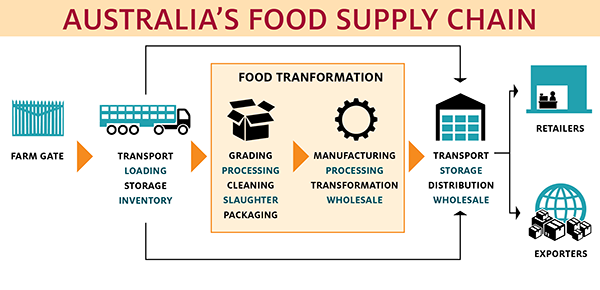        5.8 VON THUNEN’S MODEL ContextNorth __________________________ farmer & economistPublished, “An Isolated State” in 1826____________________________________________________ of ______________________ practices in his _____________________________. AssumptionsIsotropic Plane: ___________________________________________________________________________________________________________No __________________________________________________________________________________________________________________________Farmers using ___________________________ to ______________________________________________________________________________.Major Idea: ______________________________________________________  are proportional to the ____________________________________________
_____________________________________________________________________________________________________________________________. The _________________________________ of the product and __________________________________________________________________
______________________________________________________ factor into a farmer’s decisions regarding agricultural practices. ______________________________________________________________________________________________________________________________     FILL IN THE MODEL BELOW AS YOU TAKE NOTES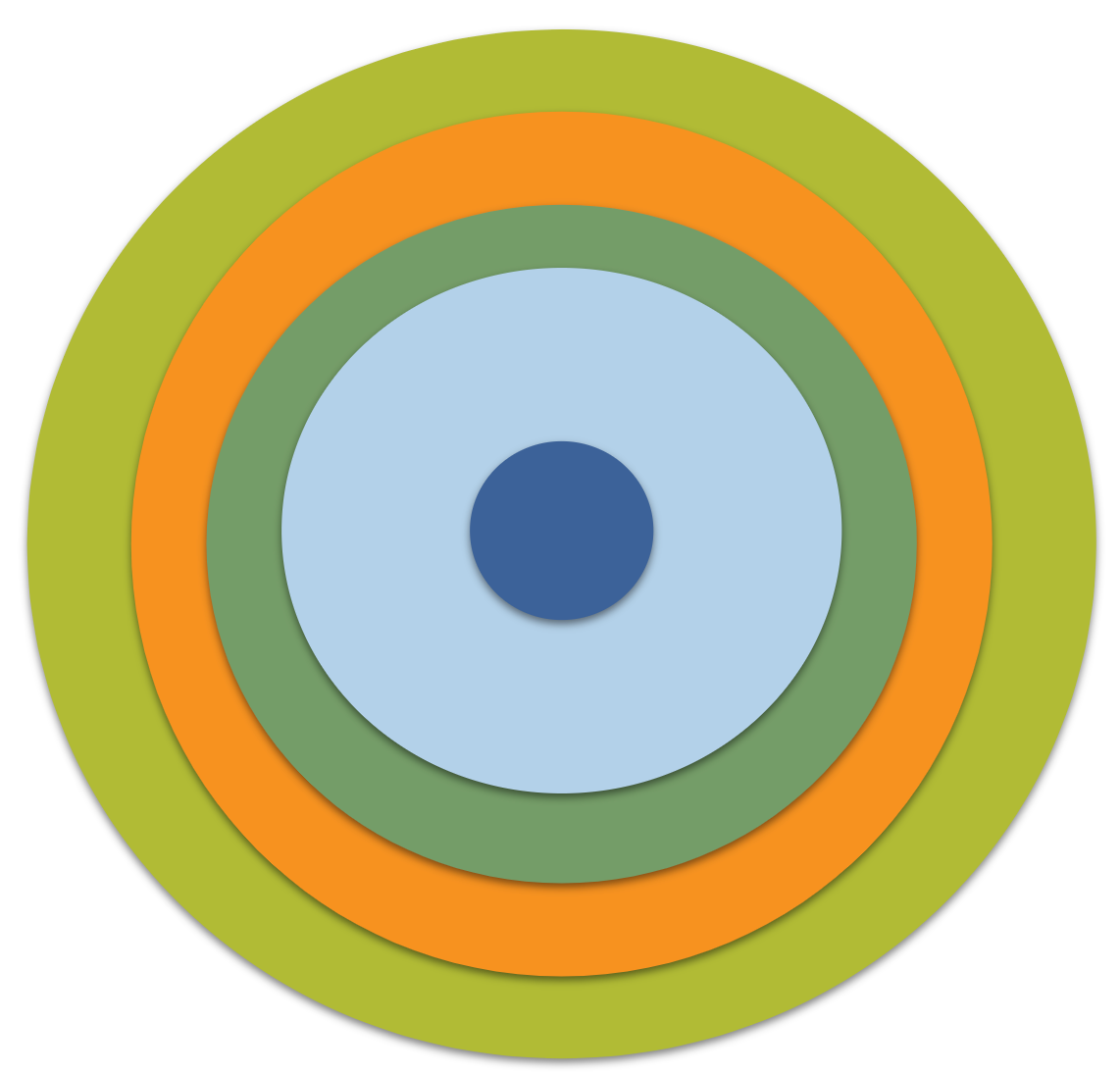 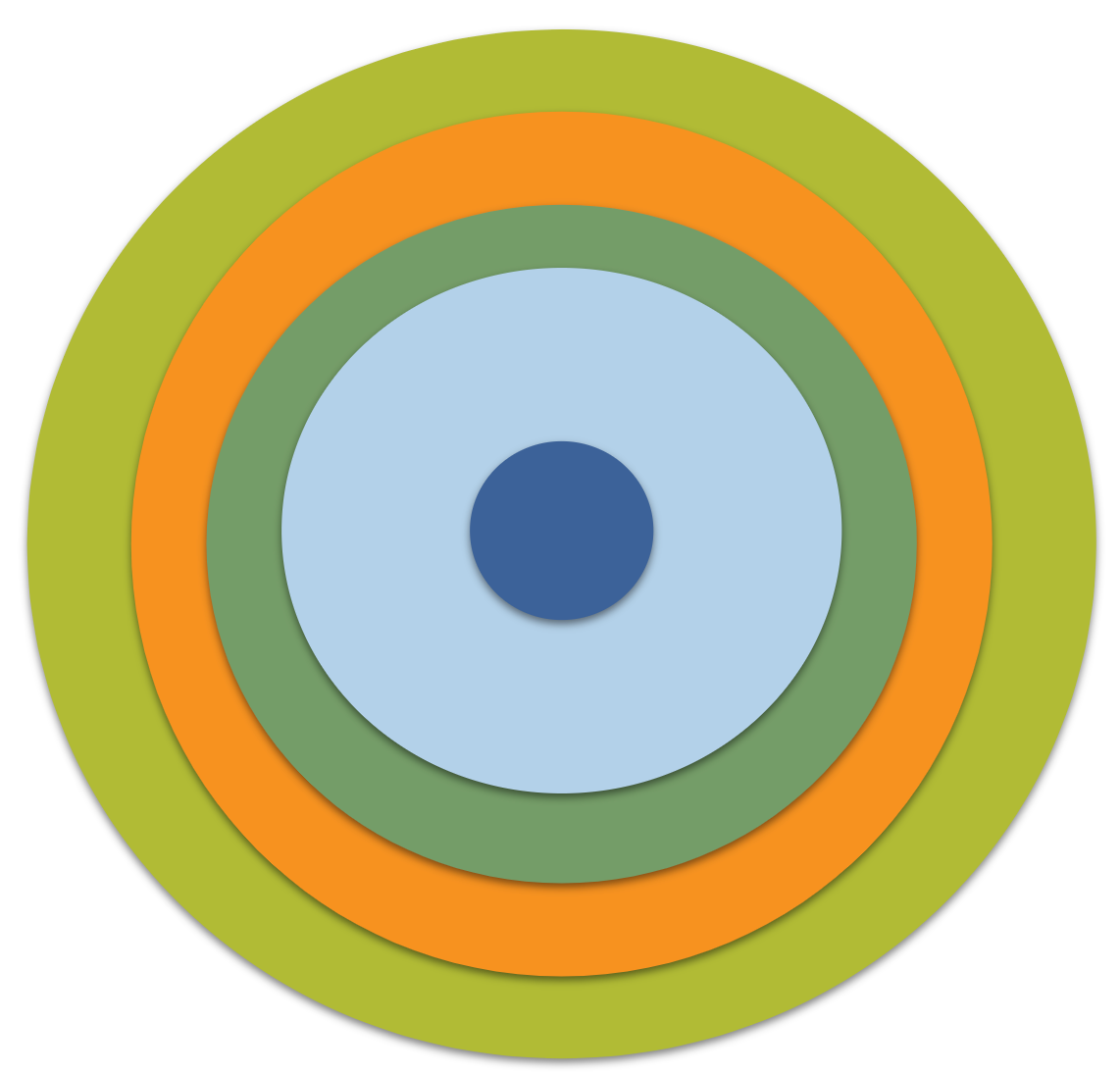 __________________________________________________________Assumed that there was a market located in an ______________________________________________________________ _____________________________ without _____________________________________________________________________________. Assumed ____________________________________________________________________ system in which farmers will __________________________________________________________. Assumed that there was a ____________________________________________________ destination for farmers' harvest. 
__________________________________________________________Crops: ________________________________________________Perishability: _____________________________________________________________________________________________________
_____________________________________________________________________________________________________________________Transportation: ____________________________________________________________________________________________________________________________ farming due to the ______________________________________________________________________ 
__________________________________________________________Crops: _________________________________________________Perishability: _____________________________________________Transportation: ___________________________________________________________________________________________________Firewood was an essential good in the 1800s in order to build fires for _____________________________________
_______________________________________________________________________________________________________________________________________________________________________________Crops: _________________________________________________Perishability: _____________________________________________Transportation: ____________________________________________________________________________________________________________________________  farming becomes_________________________  due to the ________________________________  _________________________ (_________________________  from market). __________________________________________________________Crops: _________________________________________________Perishability: _____________________________________________Transportation: ___________________________________________________________________________________________________Land is ____________________________________________ due to _______________________________________________________. This makes it less ___________________________________, so ranchers can rent or buy ___________________________
____________________________________________ to herd their animals. Multiple ________________________centers across the world today -> _____________________________________________________. Food ______________________________ techniques such as __________________________________________________________________.Improved ______________________________________________________________________________! Complex networks of shipping cargo cars via ___________________________________________________________________________________________________________. Government policies about _____________________________ or to encourage growth of a particular ___________________. Wood is no longer used as the major source of ________________________________________________________________________
_____________________________________________________. Forests are no longer near ________________________________________.Non-Isotropic Planes: ____________________________________________________________________________________________________ Speciality Farming: _______________________________________________________________________________________________________
______________________________________________________________________________________________________________________________5.10 CONSEQUENCES OF AGRICULTURAL PRACTICES5.11 CONTEMPORARY CHALLENGES IN AGRICULTUREDirections: Answer the questions below while you listen and watch the Edpuzzle lecture video.What is biotechnology? What are its positive and negative effects? Biotechnology is…

Positives are…

Negatives are...

What are genetically modified organisms? Why are they controversial?


What is the debate over fertilizer and pesticide use?

What is biodiversity? How is it affected by current agricultural practices?Biodiversity is…


Biodiversity is affected by current agricultural practices because...Describe how the following food movements are influencing food production:Urban farming


CSAs
Organic farming


Value-added specialty crops


Fair trade


Local-food movements


Dietary shifts


Where do most people get their calories? ______________________________________________________________
Who eats the most calories worldwide? ______________________________________________________________
Why is there still a lack of food access for many people?


What is food insecurity?


What are food deserts?


How can infrastructure and weather affect access to food?

What is suburbanization, and how does it affect food production5.6 & 5.7 Explain how economic forces influence agricultural practices. HOW DO ECONOMIC FORCES IMPACT AGRICULTURE?  SUBSISTENCECOMMERCIAL Crops and livestock are grown to feed the farmer, family & community. May sell small surplus at local markets. Access to markets are limited and farmers have less access to credit to pay for expensive farming improvements and labor. ______________________________________________________________________________________________________________________________________________________________________________________________ trade. Periphery Countries: Rural Africa, parts of Asia and Latin AmericaCrops and livestock ____________________________________________________________________________ _____________________________________. Purpose is to make a profit, not to sustain the farmer’s family. Access to markets and credit allow commercial farmers to purchase modern farm equipment, advanced technologies and large plots of land.Well developed infrastructure: Banking, transportation, and agricultural supply industries. Core and Semi-Periphery Countries HOW DO ECONOMIC FORCES IMPACT AGRICULTURE?  Monocropping & MonocultureThe cultivation of ______________________________________________________________________________________________________Allows for __________________________ and maximizes_________________________, leads to _______________________________Profitable for _______________________________________________________________________ Can strip nutrients from the soil, decrease biodiversity or put small farmers out of business. Supply & demand = If there is more supply than demand, price goes down.AgribusinessThe _________________________________ system that includes the _______________________________, _______________________________, and _______________________________, _______________________________and _______________________________ of agricultural products and equipment. While a majority of farms worldwide are family owned, the rise of agribusiness has changed the nature of farming, replacing small family farms with giant agribusiness corporations. Examples of Agribusinesses: ________________________________________________________________________________________Economies of ScaleLarge scale farming is ___________________________________ due to ________________________________________ for farming supplies and technologies. _________________________________________________________________________________________________________ all contribute to higher yields. $$$$Bigger purchases due to bigger farms -> cheaper prices. When production increases, the costs of production (inputs) decrease. Results in less family owned farms Technological Advances Further increase the ___________________of operating farms but also increases the _______________________________ of agriculture. Increases the _________________________________________________________ of the land, higher ___________________. Examples of Current Technological Advances: ______________________________________________________________________Commodity Chains Complex _____________________ that _____________________ places of __________________________________________ with __________________________________________ to __________________________________________. Due to improvements in __________________________________________, _________________________________, and __________________________________________ farmers tend to raise crops and animals far from their __________________________________________, and consumers can purchase them at ___________________________________. 5.8 Describe how the von Thunen model is used to explain patterns of agricultural production at various scales. BID-RENT THEORYThe value of _____________________ is influenced by its relationship to the ____________________________. Most _________________________ and __________________________ land is near the _____________________ and costs the __________________________________________.Farmers are able to purchase_____________________ land so farming is typically____________________________ in order to earn a profit. The least __________________________ and _______________________________  land is located the __________________________  from the__________________________  and costs the ___________________________________________ .Farmers are able to purchase __________________________  land and farming is typically __________________________ and can earn a profit.  VON THUNEN’S THEORY OF RURAL LAND USE THE LIMITATIONS OF VON THUNEN’S MODEL 5.10 Explain how agricultural practices have environmental and social consequences. AGRICULTURAL PRACTICES ALTER THE LANDSCAPESHIFTING CULTIVATION SLASH & BURN AGRICULTUREPracticed in ________________________________________ countries - _________________________________________ ______________________________________________________Farmers cultivate the land until the soil becomes _______________________._______________________ (uncultivated) period is supposed to allow the land to __________________________________________________________________ if land does not have an adequate __________________________________________.Type of shifting cultivation that __________________________________ alters the landscape. Method: ____________________________________
_______________________________________________________ from burning provides
 ____________________________________________
_____________________________________________Results in ______________________________ and __________ ___________________________________ of the world’s _______________ has been lost in the past __________ years.TERRACE FARMING  IRRIGATION Typically practiced by subsistence farmers in  _____________________________________________________ Steps are built into the sides of hills and mountain sides in order to ____________________________________ ______________________________________________________. During rainfall, the water __________________ through the steps without pulling out the plants or causing _________________________________. Allows land to be cultivated that would otherwise be ______________________________________. Used to supplement ______________________ by bringing water from its______________________________________ to ______________________________________ through systems of ______________________________________, and other methods. Reservoirs: ________________________________
_____________________________________________ Aquifers: __________________________________
_____________________________________________Impacts the __________________________________________ and results in ___________________ of water resources. PASTORAL NOMADISM DRAINING WETLANDSPracticed in _________________________ and ___________ climates, subsistence farming.Herders move animals seasonally to _______________Results in ____________________________________________Process by which formerly fertile lands become infertile.Typically as a result of __________________ and ___________________________________
Wetland: Area of land that is _________________________ 
___________________________________. Swamps, marshes & bogs. _______________________ & converted to _________________
__________________________________. In the ______________________________, 17% of the countries total land area was _________________ for farming and habitation. Results in ______________________________________________ and other environmental issues Loss of __________________________ for fish, waterfowl, and mammals. Increases __________________________________
_____________________________________________
Case Study: The NetherlandsDraining Wetlands   What is the major idea OF THIS SECTION OF NOTES? ENVIRONMENTAL EFFECTS OF AGRICULTUREPOLLUTION SOIL SALINIZATION ____________________________________________________ has led to _________________________________________ which  can contain  _______________________________
 _________________________ which can contaminate  ____________________________________________________ ____________________________________________________.The increased use of  ____________________________  and  _________________________ has led to 
 _________________________ being released into the  ____________________________________________________.  Runoff contaminates  ____________________________ and damages  _____________________________________.Use of  __________________________________ increases  _____________________________________________________ that contribute to  ________________________________. The process by which  ________________ build up in the  ____________ when  _____________________________ from the ground  __________________________________ than it is  __________________________________________. Salt interferes with the ability of plants to  ______________________________________________________
 _____________________________________________________ Rapidly increasing as more land comes under  _______________________ and  _________________________ are drained. CASE STUDY: THE ARAL SEA DEFORESTATION ____________________________________________________
 ____________________________________________________Rising demand for has led to the conversion of forests:  ____________________________________________ _____________________________________________ ____________________________________________  ____________________________________________ Results in increased ______________________________
_____________________________________________________ 5.11 Explain challenges and debates related to the changing nature of contemporary agriculture and food-production practices. 